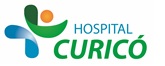 INFORMACIÓN PARA PACIENTES: 
“PLEUROCENTESIS”El presente documento permite entregar información al paciente respecto a la cirugía específica  a realizar,  por lo que NO CONSTITUYE  EL CONSENTIMIENTO INFORMADO.El  CONSENTIMIENTO INFORMADO, debe ser  llenado en el formulario en  la página web: www.hospitalcurico.cl,  en el enlace: https://intranet.hospitalcurico.cl/projects/consentimientoObjetivos del procedimiento:Obtener líquido pleural para procedimiento diagnóstico y/o evacuadorDescripción del procedimiento:Consiste en obtener líquido pleural por punción torácica que pueda permitir el análisis para diagnóstico y si las condiciones clínicas lo permiten realizar evacuación de líquido pleural con fines terapéuticos, todo esto bajo condiciones de asepsia.Riesgos del procedimiento:El procedimiento puede tener ciertas complicaciones, siendo las más frecuentes traumática y/o infecciosas. Alergia a anestésico local.Traumáticas del sitio de punción, punción pleura y/o pulmón que puede requerir procedimiento de urgencia (colocar otro tubo a cavidad pleural), hemotórax, neumotórax, fístula de líquido pleural.Infecciosas: relacionadas con el sitio de punción, mantención de la puerta de entrada al líquido pleural. Alternativas al procedimiento propuesto:Toracotomía en pabellón.Consecuencias de no aceptar el procedimiento:Significaría permanecer en las condiciones en que está, no alcanzar el diagnóstico de certeza, y evolución tórpida de la enfermedadMecanismo para solicitar más información:Si Usted aún tiene dudas consulte con su médico tratante o con el médico jefe del servicio. Revocabilidad Se me señala, que hacer si cambio de idea tanto en aceptar o rechazar el procedimiento, cirugía o terapia propuesta. 